Can you find any of these 3D shapes in your home?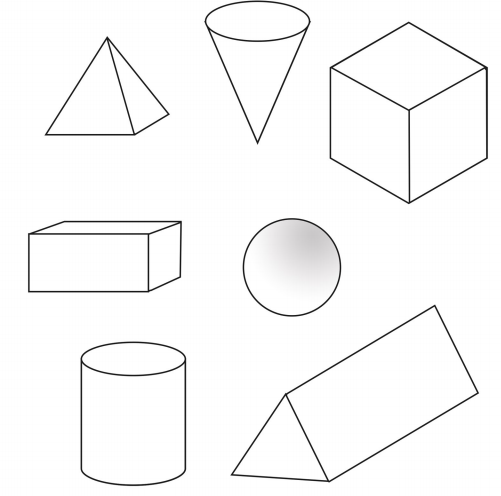 